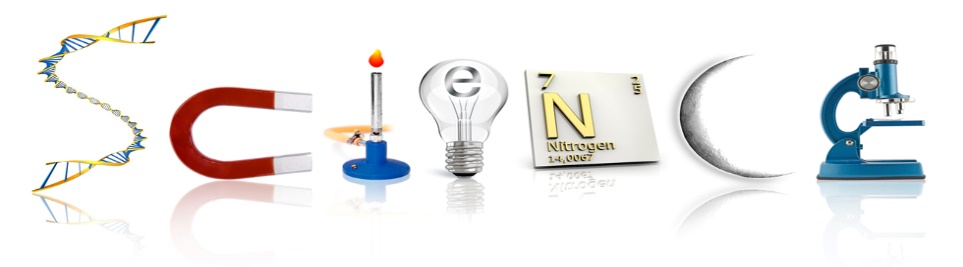 Bienvenidos a Física ¡Ciencia!  Física Ciencia nos retará a explicar los fenómenos y resolver los problemas que experimentemos en nuestra vida cotidiana.  Vamos a estudiar ciencia que es ¡ emocionante y desafiante!  A continuación se muestran los esquemas de clase y las expectativas que nos ayudarán a tener un año gratificante y exitoso.  ¡ por favor, asegúrese de leer estas páginas cuidadosamente!Física Expectativas en el aula de CienciasSer CreativoLa ciencia presenta problemas o fenómenos que requieren cuestionamiento, observación y pensamiento crítico para resolver problemas o explicar las observaciones.  Mientras pensamos en temas de ciencia y fenómenos, el pensamiento crítico y el diseño experimental requerirán enfoques creativos para encontrar las respuestas y soluciones que estamos buscando!Ser ConcienciaSer concienzudo significa poner Adelante Su Mejor esfuerzo en todas las actividades y el trabajo en la ciencia.  En la ciencia, ser concienzudo incluye estar a salvo.  El manejo de todo el equipo de laboratorio y los materiales cuidadosamente, siguiendo las instrucciones, y comportándose apropiadamente en el laboratorio son de suma importancia.Ser concienzudo también requiere preparación.  Usted debe llegar en clase a tiempo y con todos los materiales requeridos, incluyendo la tarea y las asignaciones que se vencen el día que se vencen.  ¡ Prepárate para participar y aprender!Ser ColaboraciónSer colaborativo significa llevarse bien entre sí, trabajar juntos, y mantener las discusiones y el trabajo enfocados en ayudar a todos a entender mejor y aprender sobre el mundo que nos rodea.Para colaborar necesitamos ser Respetuoso el uno del otro, aunque no estemos de acuerdo.  Estableceremos normas en clase y usaremos estas normas para guiar nuestras discusiones e interacciones de maneras respetuosas y productivas.Ser ComprometidoEstar comprometido significa estar listo para participar activamente para que esté listo para aprender y participar en el aprendizaje.  Su aprendizaje depende de su disposición a participar y ser parte del proceso de aprendizaje.Estar comprometido con su aprendizaje significa apuntar a su mejor personal.  ¡ Fije metas para sí mismo que son alcanzables y después trabaje para alcanzarlas!Comprometase con su aprendizaje probando su mejor esfuerzo.  Copiar trabajo, falsificación y engaño no será tolerado en ninguna tarea o trabajo en clase – ¡ quiero ver su mejor esfuerzo!ManualTodas las reglas y expectativas delineadas en el manual del estudiante de la escuela preparatoria de Bristol son aplicables a la clase de Ciencias. Los estudiantes deben estar familiarizados y preparados para seguir estas expectativas en la clase de Ciencias.SeguridadSe espera que los estudiantes reconozca todas las reglas de seguridad del aula/laboratorio indicadas en el contrato de seguridad proporcionado en la clase. El estudiante recibirá un cero y no podrá participar en ninguna actividad de laboratorio hasta que el contrato de seguridad sea firmado y devuelto por el estudiante y un padre/guardián. El mal comportamiento en las actividades de laboratorio puede resultar en penalidad/cero de grado en la asignación y retiro de la actividad de clase.TareaLa tarea de la semana se publicará en el tablero en la parte delantera de la clase.  La tarea será escrita el día que se le asigne con el día/fecha en que se debe.  La tarea se relacionará con lo que hemos estado estudiando en clase.  Se espera que usted intente su mejor en la tarea.  Si tiene preguntas, tráigalo a clase o envíe un correo electrónico al Sr. Nagle (coreynagle@bristolk12.org) y trabajaremos juntos para ayudarle a usted y a toda la clase a entender la ciencia que estamos estudiando.  La tarea y las fechas de vencimiento también están disponibles en el sitio web del Sr. Nagle (www.mrnagle.com).AusenciasSi usted está ausente de la clase, se espera que usted consulte con los compañeros y/o el Sr. Nagle para el trabajo y las asignaciones faltadas.  Cualquier mano-outs de la clase (es) que usted pierda será agrupada junto con su nombre en ellos.  Usted debe preguntarle a un compañero lo que se hizo en la clase (es) que se perdió.  También puede hablar con el Sr. Nagle antes o después de la clase o antes o después de la escuela.  Las asignaciones a partir de los días que usted está ausente deben ser hechas en una manera oportuna.  El trabajo que se debió el día que estuvo ausente será debido cuando regrese a la escuela.  Si usted está ausente el día de un cuestionario o prueba, se espera que usted informará el cuestionario o prueba el día que usted regrese a la clase.  Si usted sale temprano de clase o escuela, se espera que usted consiga cualquier trabajo o asignaciones faltadas de un compañero, del Sr. Nagle, o de www.mrnagle.com.Esquema de temasA continuación se muestra un esquema de temas que vamos a estudiar en Física Ciencia.  Estos temas siguen el Plan de estudios según lo indicado por el Bristol Consejo de educación Oficina de enseñanza y aprendizaje supervisor de la ciencia. Estas unidades pueden ser sujeto a cambios como dirigida por el supervisor de la ciencia.Unidad Una: La teoría del Big BangEl universo y sus estrellasEstructura y propiedades de ImportaTipos de interaccionesDefiniciones de energíaUnidad Dos: Movimiento planetarioLa tierra y el sistema solarFuerzas y movimientoTipos de interaccionesDefiniciones de energíaDefinir y delimitación 	Problemas de ingenieríaDesarrollo de posibles solucionesUnidad Tres: Un año sin veranoDefiniciones de energíaConservación de energía y energía 	TransferenciaClima y climaBiologíaEnergía en procesos químicosCambios y Interacciones en 	Sistemas de la tierraUnidad Cuatro: OlasWave propiedadesTipos de ondasGeneración y uso de ondasClasificaciónLas calificaciones en la clase de Ciencias se ganan.  La clasificación consistirá en puntos obtenidos divididos por puntos posibles.  Los puntos en las asignaciones variarán, dependiendo del tipo y tamaño de la asignación o evaluación.  Las pruebas y los proyectos serán los más puntos seguidos por los cuestionarios y los laboratorios, y después la tarea y el trabajo de clase (incluyendo la participación de la clase).  Las calificaciones se ser coherente con otras clases sobre el descubrimiento de equipo y se consistir aproximadamente en 70% exámenes, laboratorios y proyectos, 15% trabajo de clase, y 15% tarea.AyudaSi usted está confundido por algo o si usted está luchando, entonces Por favor ¡ Pida ayuda!  Podemos trabajar en responder preguntas en clase, antes de la escuela, o después de la escuela.  Un autobús tardío está disponible los jueves para proporcionar transporte después de la escuela.  Podemos trabajar juntos para encontrar un tiempo y una manera de conseguirle la ayuda que usted necesita.  ¡Todo lo que tienes que hacer es preguntar!Sitio webInformación sobre el Sr. Nagle Física La clase de Ciencias se puede encontrar en la web en www.mrnagle.com.  Este sitio incluye un calendario de tareas y eventos, eventos científicos actuales y sucesos de clase, vistas de materiales de clase, ayuda a la tarea y una página de comunicación/contacto.Cuaderno interactivoEste año vamos a utilizar el estilo de Notebook interactivo para organizar nuestras notas y trabajar en clase.  Vamos a estar transformar su cuaderno regular en una herramienta útil para aprender y recordar información científica.  Más detalles se darán en la clase o se pueden encontrar en el sitio web del Sr. Nagle.  Asegúrese de mantener su portátil interactivo seguro y con usted cada vez que venga a la clase de Ciencias!FirmarDespués de haber leído estas expectativas cuidadosamente y discutirlas con sus padres/Guardians, por favor firmar THes Page y que un padre/guardián/adulto firme esta página.  Una vez firmado, Gire Este PAGE en el Sr. Nagle y mantener el esquema de las expectativas en tu cuaderno de Ciencias en la página 3.  Es importante que usted y su padre/guardián/adulto sean conscientes de estas expectativas de comportamiento y desempeño durante todo el año.  ¡ Estoy deseando un año escolar agradable y gratificante!He leído y entiendo las expectativas científicas para el año escolar.Firma del estudiante: ________________________________________Firma del padre/guardián/adulto: _________________________________